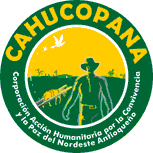 Informe Comisión de Verificación Vereda Ojos Claros Nordeste Antioqueño3 y 4  de Marzo de 2013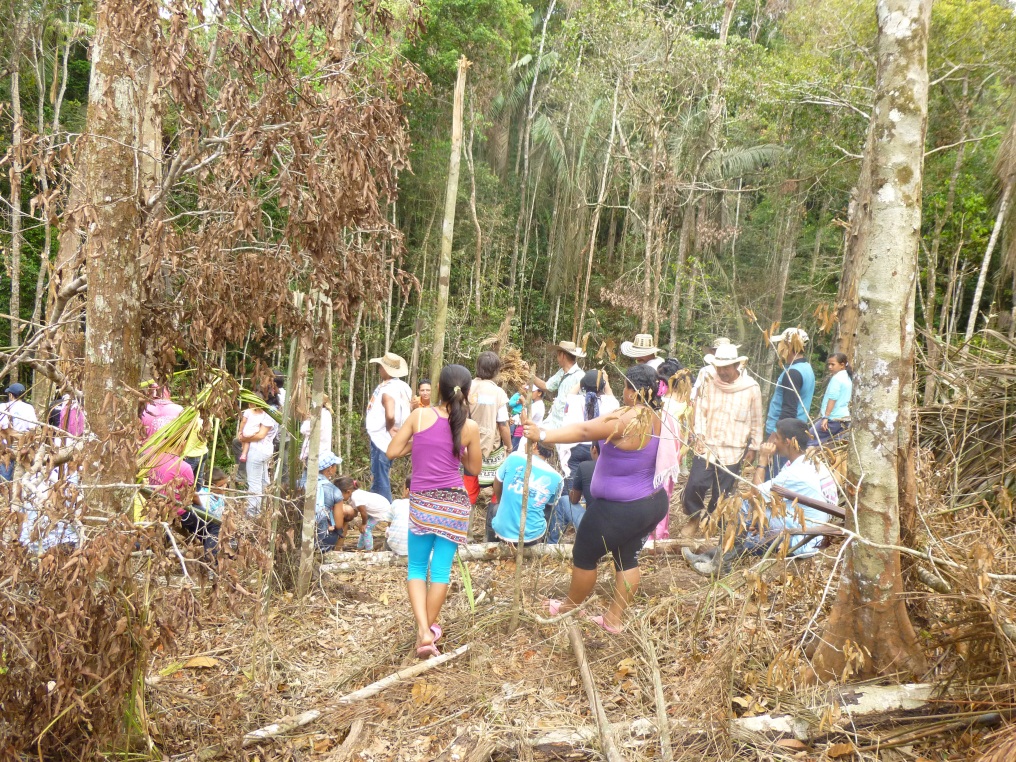 Elaborado por:CORPORACIÓN ACCIÓN HUMANITARIA POR LA CONVIVENCIA Y LA PAZ DEL NORDESTE ANTIOQUEÑO –CAHUCOPANACon el apoyo de: CORPORACIÓN REGIONAL  PARA LA DEFENSA DE  LOS DERECHOS HUMANOS – CREDHOS                                           Bogotá, Marzo  7 de 2013 ÍNDICEINTRODUCCIÓN                                                                                             Pág. 3CONTEXTO                                                                                                      pág. 5DESARROLLO DE LA COMISIÓN                                                                  pág. 8TESTIMONIOS PRESENTADOS POR LA COMUNIDAD                             pág. 10SEGUIMIENTO E IDENTIFICACIÓN DE LAS INFRACCIONESAL  DIH  Y VIOLACIÓN A LOS DERECHOS HUMANOS                             pág. 13CONCLUSIONES                                                                                             pág. 16RECOMENDACIONES Y SOLICITUDES                                                        Pág. 18ANEXOS                                                                                                          Pág. 19 INTRODUCCIÓNEste informe surge del trabajo desarrollado por la comisión de Verificación que se llevó a cabo en la Vereda Ojos Claros Jurisdicción del municipio de Remedios (Antioquia), la cual fue convocada por la corporación Acción Humanitaria por la Convivencia y la paz del Nordeste Antioqueño- CAHUCOPANA, que contó con el respaldo de representantes de organizaciones sociales  de Barrancabermeja, el apoyo de la delegada del  Sistema de Alertas Tempranas de la Defensoría del Pueblo Regional Antioquia y el acompañamiento internacional de IAP ( Acción International For Peace) La comisión se trasladó  desde la ciudad de Barrancabermeja (Santander) a la Vereda Ojos Claros  conociendo con anterioridad  los hechos de  violencia y hostigamientos de los que vienen siendo víctimas las comunidades campesinas y la población en general de  los municipios de Remedios Y Segovia (Antioquia). La situación de violencia y ataques  que se vienen presentando en esta región han  obligado a las comunidades campesinas y urbanas de estos municipios a  desarrollar dinámicas de desplazamiento forzado interno, y a solicitar  de  manera urgente la intervención de las organizaciones  defensoras de Derechos  humanos, con el fin de denunciar  estos hechos de violencia que ponen en riesgo la vida, la integridad  física,  y  los derechos fundamentales de los pobladores de esta región.Los hechos de bombardeos perpetrados el día 23 de febrero de 2013, ejecutados por la fuerza Aérea  Colombiana se suman  a múltiples hechos  de Violación de los Derechos Humanos  e infracciones al Derecho Internacional  Humanitario que se vienen presentando periódicamente en esta zona del territorio nacional, cuya responsabilidad recae sobre las fuerzas regulares del estado colombiano, los cuales han generado el  recrudecimiento de la situación de crisis humanitaria de las comunidades campesinas, que además están siendo víctimas de las disputas territoriales que  han trazado los grupos paramilitares, caso específico Rastrojos Y Urabeños.El acompañamiento político y humanitario a las comunidades del Nordeste Antioqueño es el objetivo fundamental de los procesos organizativos  liderados por la corporación CAHUCOPANA, desarrollados en esta zona del Nordeste Antioqueño, que mediante el llamado a la  solidaridad  de las organizaciones sociales,  la defensoría del pueblo,  las organizaciones de acompañamiento Internacional y medios de comunicación, para que se sumaran  a la visita humanitaria  que tuvo como fin principal  recibir el testimonio de los campesinos y campesinas afectados por los continuos bombardeos indiscriminados en la región, recibir también las denuncias de abusos y hostigamientos, bloqueos económicos, falta de inversión social por parte del estado Colombiano y demás violaciones a los derechos humanos   a los que vienen siendo sometidos.CONTEXTOLa región del Nordeste Antioqueño, integrada por los municipios de Segovia, Remedios y Vegachí, atraviesa una crisis humanitaria generada por los siguientes factores:Condiciones de extrema pobreza y altos niveles de abandono estatal, que no permiten a la mayoría de la población acceder a la satisfacción de sus necesidades básicas y mucho menos del goce efectivo de sus derechos fundamentales, particularmente en zona rural en donde se presentan altos niveles de confinamiento. Historia ancestral de minería artesanal, que viene siendo ilegalizada como parte de una política criminal estatal encabezada por un componente militar denominado Plan Troya que se lanzó en la región el 14 de octubre de 2012, desconociendo el carácter ancestral de la minería de oro en la región y la existencia de un litigio jurídico en que se encuentran trabajadores y jubilados de la liquidada empresa Frontino Gold Mines por recuperar el control del título minero a perpetuidad constituido sobre la región, en beneficio abierto de la empresa Gran Colombia Gold, ejecutora ilegítima actual de la explotación aurífera en la región.  Control territorial permanente y penetración en las estructuras de poder local – civil y militar – por parte de los grupos paramilitares, que aun habiendo cambiado constantemente de denominación, históricamente han respondido a las mismas estructuras de poder del denominado Bloque Central Bolívar. Esta realidad genera profunda desconfianza en los pobladores y pobladoras para realizar las respectivas denuncias sobre estos hechos de violencia política. En los cascos urbanos de los tres municipios no existe la voluntad  política de ningún organismo gubernamental de orden  municipal, departamental o nacional que pueda establecer de manera efectiva y directa puentes de comunicación y el acompañamiento permanente a las comunidades, por tanto reina la ley del silencio y el miedo.   Disputa actual entre grupos paramilitares, a saber Los Rastrojos, una disidencia de este grupo autodenominado Héroes de Seguridad del Nordeste Antioqueño y Los Urabeños,  por el control de la explotación aurífera y el comercio, el cobro de extorsiones, y el uso del territorio como corredor estratégico de su accionar criminal  (la región comunica el Magdalena Medio colombiano con el Bajo Cauca Antioqueño). Según información conocida por entidades del orden gubernamental y difundida por medios de comunicación, previa a esta disputa se habría realizado un pacto entre Los Rastrojos y Los Urabeños, en donde los primeros cedían a los segundos el control territorial de la región; sin embargo, de acuerdo a información suministrada por los pobladores, los mandos medios de Los Rastrojos se negaron a cumplir este trato, conformando la disidencia denominada Héroes de Seguridad del Nordeste.  Violaciones permanentes y sistemáticas a los derechos humanos de la población civil, que han ido en alarmante aumento desde el año  2012 a raíz de la disputa territorial paramilitar.Debido a esta realidad ampliamente documentada por las organizaciones sociales, así como al trabajo de denuncia e incidencia realizado por la Corporación CAHUCOPANA ante la Defensoría del Pueblo, produjo que el Sistema de Alertas Tempranas de esta entidad del ministerio público emitiera el 3 de abril de 2012 el Informe de Riesgo N° 002-12 A.I. para los municipios de Zaragoza, Remedios y Segovia, en el cual se alertó sobre la situación de alto riesgo en la cual se encuentra la población civil y sus organizaciones de base. Este informe, emitió además una serie de recomendaciones que debían ser adoptadas por las entidades del orden nacional, regional y local para mitigar el escenario de riesgo y brindar garantías para la protección de los derechos humanos de las comunidades rurales y urbanas de los tres municipios; sin embargo hoy, después de once (11) meses de emitido el Informe no ha habido ninguna respuesta efectiva por parte de las autoridades competentes, de forma que la población se encuentra en estado de vulnerabilidad manifiesta aumentado por la total desconfianza sobre la institucionalidad local y departamental, así como frente a las fuerzas militares y de policía.    DESARROLLO DE LA COMISIÓN DE VERIFICACIÓNPreparatoria  Reunión de convocatoria y preparación el día 2 de marzo del año en curso en la ciudad de Barrancabermeja (Santander).Recorrido – primer día   marzo 3 de 2013Salida  de la ciudad de Barrancabermeja  a la vereda san francisco jurisdicción del municipio de Yondo Antioquia. Posteriormente la comisión de verificación se trasladó a la Vereda  Puerto Nuevo Ité jurisdicción de Remedios Antioquia,  donde se suma parte de la comunidad habitante esta vereda para acompañar a la comisión  en su desplazamiento hasta la Vereda Ojos Claros, sitio de ocurrencia de los hechos.Segundo día marzo 4 de 2013Primer momento Instalación de la comisión de verificación en la vereda ojos claros a cargo de la Corporación CAHUCOPANA; bienvenida y presentación de los delegados   y participantes en general; presentación de los objetivos a desarrollar por esta comisión; testimonio del señor Lorenzo Camacho y su familia, quienes son  los  propietarios de la finca donde se dieron los hechos  del bombardeo;  espacio de recolección de denuncias  frente a la situación de derechos Humanos  e infracciones  al derecho internacional Humanitario por los continuos bombardeos  en la zona. Durante este espacio  se llevó a cabo por parte de la comunidad un relato de antecedentes de hechos similares  ocurridos en esta  zona del Nordeste Antioqueño, se documentó los bombardeos llevados a cabo en  la vereda Santo Domingo, jurisdicción del municipio de Cantagallo (Bolívar), zona media del Valle del Rio Cimitarra; el bombardeo de la Vereda Dos quebradas  jurisdicción del municipio de Remedios Antioquia; el  ametrallamiento realizado  en la Vereda caño Dorada y la Finca la Cristalina en la vereda Carrizal, parte alta del Nordeste Antioqueño. Segundo momento Desplazamiento de la comisión y la comunidad al lugar donde fue realizado el bombardeo, con el objetivo de llevar a cabo  una inspección del lugar, realizar los registros fotográficos y de video y entrevistas a los afectados; se recibió el  testimonio de habitantes de las veredas cercanas.Tercer momento: Recorrido al lugar donde se produjo el desembarco  del ejército Nacional; documentación e inspección de los daños causados  en los cultivos de Pan Coger y en la propiedad del señor Lorenzo Camacho, como consecuencia   del  lanzamiento de los artefactos explosivos (bombas)Cuarto momentoCierre de la comisión de verificación, agradecimientos  a la comunidad campesina y despedida de los participantes.TESTIMONIOS PRESENTADOS POR LA COMUNIDADDENUNCIA NUMERO 1Fecha: 27 de octubre de 2011Lugar: Vereda Dos quebradas jurisdicción del Municipio de Remedios   Nordeste AntioqueñoPresuntos responsables: Fuerza Aérea ColombianaHechos: El día 27 de octubre de 2011, en jurisdicción del Municipio de Remedios, Nordeste antioqueño, en la Vereda Dos quebradas a orillas del Río Tamar, en la finca Tres Cruces, de propiedad de la señora Fanny del Socorro García Tapias, siendo las 11:05 de la noche, aviones pertenecientes a la Fuerza Aérea Colombiana descargaron cinco bombas de alto poder, las cuales cayeron a escasos 1000 metros de la vivienda, donde se encontraban 5 adultos y 3 menores de edad  y produciendo daños al bien civil.DENUNCIA NÚMERO 2Fecha: 20 de Enero de 2013Lugar: Vereda la Cristalina Presuntos responsables: Ejercito Nacional Hechos: Ametrallamiento en la ZonaDENUNCIA NÚMERO 3Fecha: 21 de febrero 2013Lugar: Nordeste Antioqueño – finca denominada Casa Zinc, de la Vereda El Carmen, jurisdicción del municipio de Remedios (Antioquia).Presuntos responsables: Ejercito NacionalHechos: Ametrallamientos en la zonaDENUNCIA NÚMERO 4Fecha: 10 de Febrero de 2013Lugar: Casco Urbano de Remedios AntioquiaPresuntos responsables: Grupos paramilitaresHechos: El día 10 de febrero de 2013 siendo las 4:45 am estallo una granada en el Barrio las Negritas del municipio de Remedios (Antioquia). En horas de la tarde específicamente  a las 4:45 p.m. en un billar de esta misma localidad, se perpetró un atentado contra un joven moto taxista, minutos después a escasos 30 metros  del coliseo municipal lugar donde se encontraba sesionando la mesa comunal por la vida digna, fue asesinada una mujer a la que le propinaron tres tiros de arma de fuego. Seguidamente  fue asesinado otro joven en inmediación de las instalaciones del acueducto municipal a las 8:00 p.m.DENUNCIA NÚMERO 4 Fechas: 22 de febrero del 2012Lugar: Vereda santo Domingo – municipio  de Cantagallo  (Bolívar) zona media del Valle del Rio Cimitarra  Presuntos responsables: Ejercito Nacional Hechos El día 22 de Febrero de 2012 desde las 2:00 de la mañana aproximadamente hasta las 4:00 de la mañana, tropas del Ejército Nacional realizaron un nuevo bombardeo  y ametrallamientos desde 2 helicópteros en la Vereda, Santo Domingo, a 50 metros aproximadamente de la vivienda del señor ALFONZO TRIBIÑO, en la cual se encontraban 7 personas entre ellos el fiscal de la junta de acción comunal de la Vereda Santo Domingo,  una joven de 19 años de edad con 7 meses de embarazo, quien presentó complicaciones en su salud  y posibles síntomas   de aborto, debido al impacto de las balas y las bombas; además se encontraban en la vivienda una menor de un año de edad y dos personas de la tercera edad.DENUNCIA NÚMERO 5Fechas: 2012 y 2013Lugar: Zona Rural de Remedios Antioquia Presuntos responsables: Ejercito Nacional  - paramilitaresHechos: las comunidades campesinas continúan denunciando el constante bloqueo alimentario  del que vienen siendo víctimas ya que  no se permite a los conductores llevar encomiendas  y  mercados, si no va el dueño de este. Estos hechos han sido recurrentes en la zona del Nordeste Antioqueño.SEGUIMIENTO E IDENTIFICACIÓN DE LAS INFRACCIONESAL  DIH  Y VIOLACIÓN A LOS DERECHOS HUMANOSEn la región han aumentado en lo corrido del año las violaciones a derechos humanos y las infracciones al DIH. Asesinatos selectivos: Realizados por grupos paramilitares en disputa, siendo las víctimas en su mayoría mineros tradicionales originarios o foráneos, campesinos, comerciantes y estudiantes jóvenes. Estos homicidios tienen lugar de manera indistinta en zonas rurales, carreteras que comunican la región y en cascos urbanos de los respectivos municipios. Masacres. En lo corrido del año se han presentado dos masacres en la zona, una cometida en la Vereda Martaná (Municipio de Remedios) el 3 de junio de 2012, y otra cometida en una finca de la vereda Campo Alegre (Municipio de Segovia) en el mes de septiembre del mismo año. Estas masacres se suman a la masacre cometida en la Finca La España (Municipio de Santa Rosa de Osos) el 7 de noviembre, que al parecer responden a la misma disputa paramilitar. Desapariciones Forzadas: Se conoce el registro de cuatro (4) desapariciones forzadas de comerciantes de oro, ocurrida el día 12 de junio de 2012. De las cuatro víctimas de este delito de lesa humanidad, ha aparecido una persona asesinada, cuyo cuerpo fue encontrado el día 26 de junio de 2012. Atentados: Permanentes tentativas de homicidio contra mineros tradicionales de la región entre junio y septiembre de este año, que han tenido como resultado 3 heridos de gravedad y múltiples desplazamientos forzados.Desplazamiento forzado. De acuerdo a cifras de las personerías municipales de los municipios de Remedios y Segovia, alrededor de 286 personas en promedio han abandonado su respectivo municipio por amenazas de los grupos paramilitares. Enfrentamientos y combates: Constantes enfrentamientos armados entre grupos paramilitares, grupos insurgentes ( FARC-EP, ELN)  y unidades de las Fuerzas Militares y de Policía Nacional, que en múltiples ocasiones han afectado a la población civil en su integridad física y psicológica, así como sus bienes, desencadenado en varios casos el desplazamiento forzado de las comunidades .Amenazas y Panfletos: Circulación de diversos panfletos amenazantes. Se ha registrado la circulación de panfletos firmados por el grupo paramilitar autodenominado Los Héroes de Seguridad del Nordeste, así como la aparición de pintas en medios de transporte público y paredes. Estos panfletos imponen restricciones a la circulación del transporte público, instauran toques de queda en los municipios y anuncian que todo “personal extraño” en la región será dado de baja. Bloqueo Económico,  retenes ilegales y restricción de la movilidad: Ubicación de retenes ilegales e instauración de toque de queda para la circulación de transporte público y privado desde las zonas rurales hacia los cascos urbanos de los municipios de Remedios, Segovia y Zaragoza. Infracciones al DIH: Bombardeos y ametrallamientos aéreos en zonas rurales de los dos municipios  realizados por miembros del Ejército Nacional y Fuerza Aérea Colombiana; señalamientos irresponsables realizados por miembros del Ejército Nacional – Batallón Vial y Energético No. 8, contra campesinos de la región a través de la Emisora Colombia Estéreo de propiedad del ejército nacional, a quienes se señalan de ser parte de la insurgencia que opera en esta zona. Confinamiento: Confinamiento de las comunidades campesinas y mineras tradicionales en las zonas rurales de los municipios, condición que se ve agudizada por la ausencia de vías, medios y condiciones de comunicación idóneas para responder y resguardarse ante una situación de emergencia, como también de la inexistente  presencia estatal en relación con el acceso a derechos fundamentales como salud y educación.CONCLUSIONESPrimero : Se evidenció que  en la región del Nordeste Antioqueño persiste la sistemática violación a los Derechos Humanos y las infracciones al Derecho Internacional Humanitario, la extrema pobreza y el confinamiento del que son víctimas los pobladores en la zona rural de los municipios de Remedios, Segovia y Zaragoza, Antioquia; los señalamientos, las amenazas de muerte,  los bombardeos y ametrallamientos, los asesinatos, las dinámicas de desplazamiento forzado interno que se vienen dando, son producto del accionar  de los grupos paramilitares y de la fuerza  pública en la región,  con el argumento de combatir los grupos insurgentes que hace presencia en el territorio.Segundo: Se pudo  constatar el bombardeo indiscriminado  que se realizó en la vereda Ojos Claros jurisdicción de Remedios Antioquia,  en la propiedad del señor Lorenzo Camacho, reconocido líder de la región, hecho que ocasiono  daños en bien civil y en  propiedad ajena.  Tercero: El bombardeo  llevado a cabo a escasos   mil metros  de la casa de la familia Camacho, en la cual habitan 7 personas, entre ellas 4  niños menores de 14 años.Cuarto: Se confirmó que el Ejército Nacional llevo a cabo un desembarco de tropa en la  zona en horas de la madrugada, a escasos 50 metros de la  vivienda del señor Vladimir Camacho, hijo de don  Lorenzo Camacho y quien en ese momento se encontraba  con su esposa y un menor de 2 años; se constató los daños a los cultivos de pan coger, el cual era el sustento de esta familia. Quinto: Se confirmó que las tropas del Ejército Nacional posteriormente al Bombardeo  acamparon en el lugar de los hechos hasta el siguiente día  poniendo en riesgo la población civil.Sexto: Se constató el daño causado por los  impactos de las bombas arrojadas que produjo una afectación a la flora y fauna, fuentes  y  yacimientos de agua que surten a las 14 viviendas  de la Vereda   Ojos Claros.Séptimo: Se evidenció el miedo  que generó este hecho, no solo en la familia Camacho, si no en los habitantes cercanos al lugar de la explosión  y que puso en riesgo la vida e integridad física de más de un centenar de campesinos y campesinas.Octavo: Se evidenció el  riesgo de desplazamiento forzado interno, en el que se encuentran los habitantes de la región del Nordeste Antioqueño, por los contantes sobrevuelos de helicópteros y aviones de la fuerza pública y que hacen pensar  a la comunidad campesina se repitan estos hechos.RECOMENDACIONES Y SOLICITUDESPor todo lo descrito anteriormente, solicitamos desde la Corporación Cahucopana y demás organizaciones sociales defensoras de Derechos Humanos participantes de esta comisión de verificación1. A la comunidad nacional e internacional la solidaridad y acompañamiento político y humanitario para con las comunidades urbanas y rurales de la Región del Nordeste Antioqueño, en lo concerniente a los municipios de Remedios, Segovia y Zaragoza, las cuales vienen siendo víctimas de manera constante de violaciones a los Derechos Humanos e infracciones al Derecho Internacional Humanitario, cuya responsabilidad recae sobre las fuerzas militares colombianas y actores armados ilegales que operan en esta zona del territorio nacional.2. A la Oficina en Colombia del Alto Comisionado de Naciones Unidas para los Derechos Humanos, instar al Estado Colombiano para que brinde todas las garantías necesarias para que sus ciudadanos puedan tener un goce efectivo de los derechos humanos, dando cumplimiento a tratados firmados por el Estado Colombiano ante el sistema de Naciones Unidas.Al Estado Colombiano:1. Exigimos que se adelanten todas las investigaciones de carácter político y penal necesarias para determinar los responsables de estas violaciones de Derechos Humanos e infracciones al Derecho Internacional Humanitario que se vienen cometiendo en contra de la población civil en la zona del Nordeste Antioqueño.2. A las entidades del Ministerio Publico (Procuraduría General de la Nación, Defensoría Nacional del Pueblo) y demás organismos de control desarrollar las investigaciones de carácter administrativo y disciplinario a que dé lugar, para castigar y sancionar  a los responsables de estas acciones violatorias de los Derechos Humanos.Nota: Solicitamos además de manera respetuosa enviar las cartas de solidaridad, denuncia y rechazo a estos hechos a las siguientes direcciones de entidades oficialesJUAN MANUEL SANTOS CALDERÓNPresidente de la RepúblicaCarrera 8 No. 7 -26 Palacio de Nariño BogotáFax. 5662071Fax: (+57 1) 566.20.71E-mail: comunicacionesvp@presidencia.gov.coANGELINO GARZÓNVicepresidente de la República de ColombiaCarrera 8 No.7-57 Bogotá D.C.Teléfonos (57 1) 444 2120 - 444 2122Fax: (57 1) 596 0651E-mail: contactovicepresidencia@presidencia.gov.coTwitter: @angelino_garzonEDUARDO MONTEALEGRE LYNETT Fiscal General de la NaciónDiagonal 22B No. 52-01  - Bogotá, D.C.Teléfonos: 570 20 00 - 414 90 00contacto@fiscalia.gov.co , denuncie@fiscalia.gov.coJORGE ARMANDO OTÁLORADefensor del PuebloCalle 55 # 10-32, BogotáFax: (+571) 640.04.91EMail: secretaria_privada@hotmail.com , agenda@agenda.gov.co  defensoria@defensoria.org.coALEJANDRO ORDOÑEZ MALDONADOProcurador General de la NaciónFax: (+571) 3429723 - 2847949 Fax: (+571) 3429723Carrera 5 #. 15-80 - Bogotá, D.C., ColombiaE-mail: cap@procuraduria.gov.co, quejas@procuraduria.gov.co;y webmaster@procuraduria.gov.co  OFICINA EN COLOMBIA DEL ALTO COMISIONADO DENACIONES UNIDAS PARA LOS DERECHOS HUMANOSCalle 114 No. 9-45 Torre B Oficina 1101Edificio Teleport Bussines Park – Bogotá, ColombiaTeléfono PBX (57-1) 629 3636 (57-1) 629 3636 Fax (57-1) 629 3637E-mail: oacnudh@hchr.org.co  GOBERNACIÓN DE ANTIOQUIACalle 42 Número 52- 106 Medellín.Centro Administrativo Departamental "José María Córdova"Teléfono (574) 383 80 00 E-mail: cesar.rojas@antioquia.gov.co gobernaciondeantioquia@antioquia.gov.coFavor remitir a la siguiente dirección y/o correo electrónico los oficios, gestiones e informe de las acciones que adelanten con base en esta información: carrera 10 no. 15-39, Edificio Unión, Oficina 507, (Bogotá D.C.)ANEXOSREGISTRO FOTOGRÁFICO DE LA COMISIÓN DE VERIFICACIÓN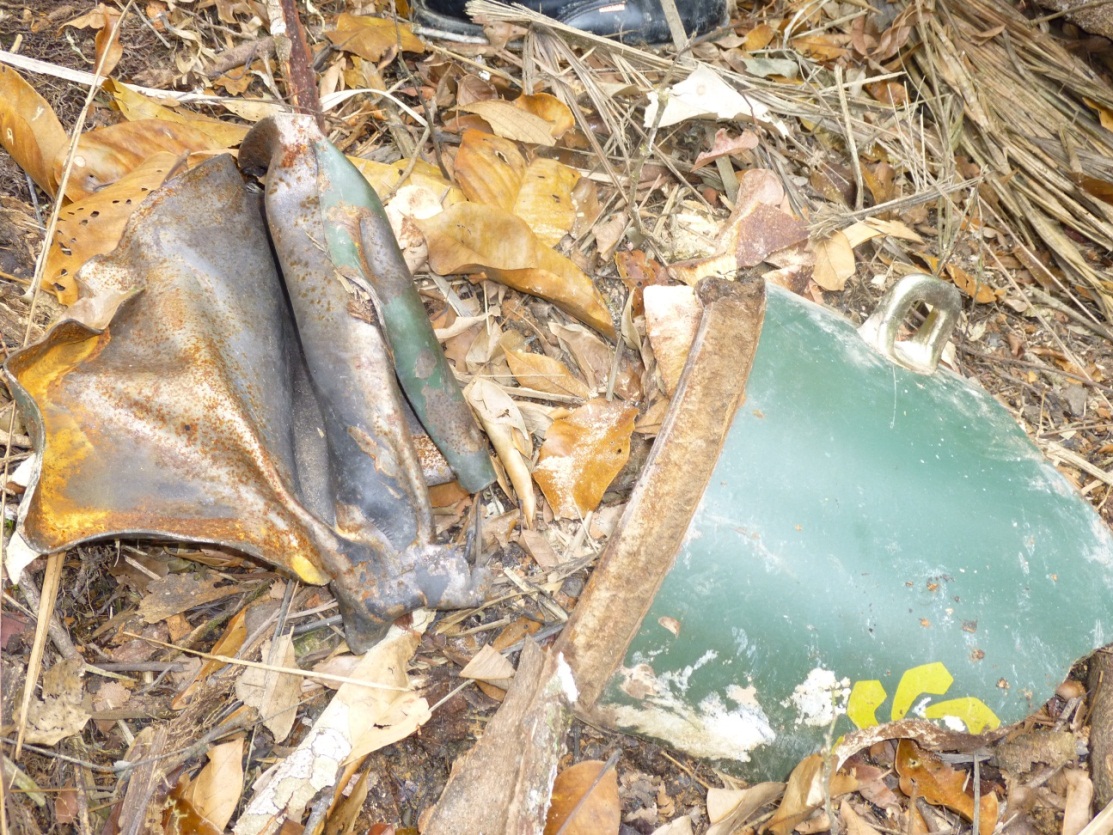 Elementos pertenecientes a las Bombas arrojadas por la Fuerza Aérea Colombiana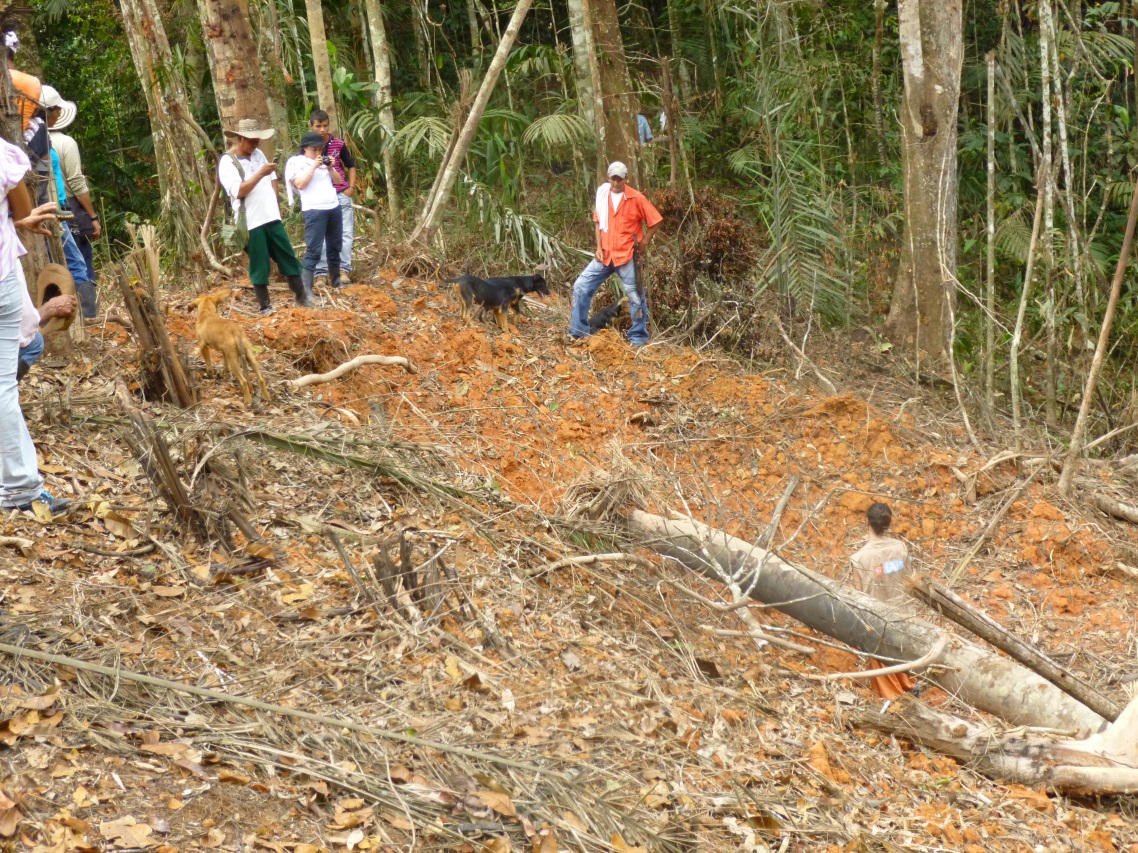 Orificio dejado por las Bombas, con un diámetro aproximado de 4 metros X 6 metros de largo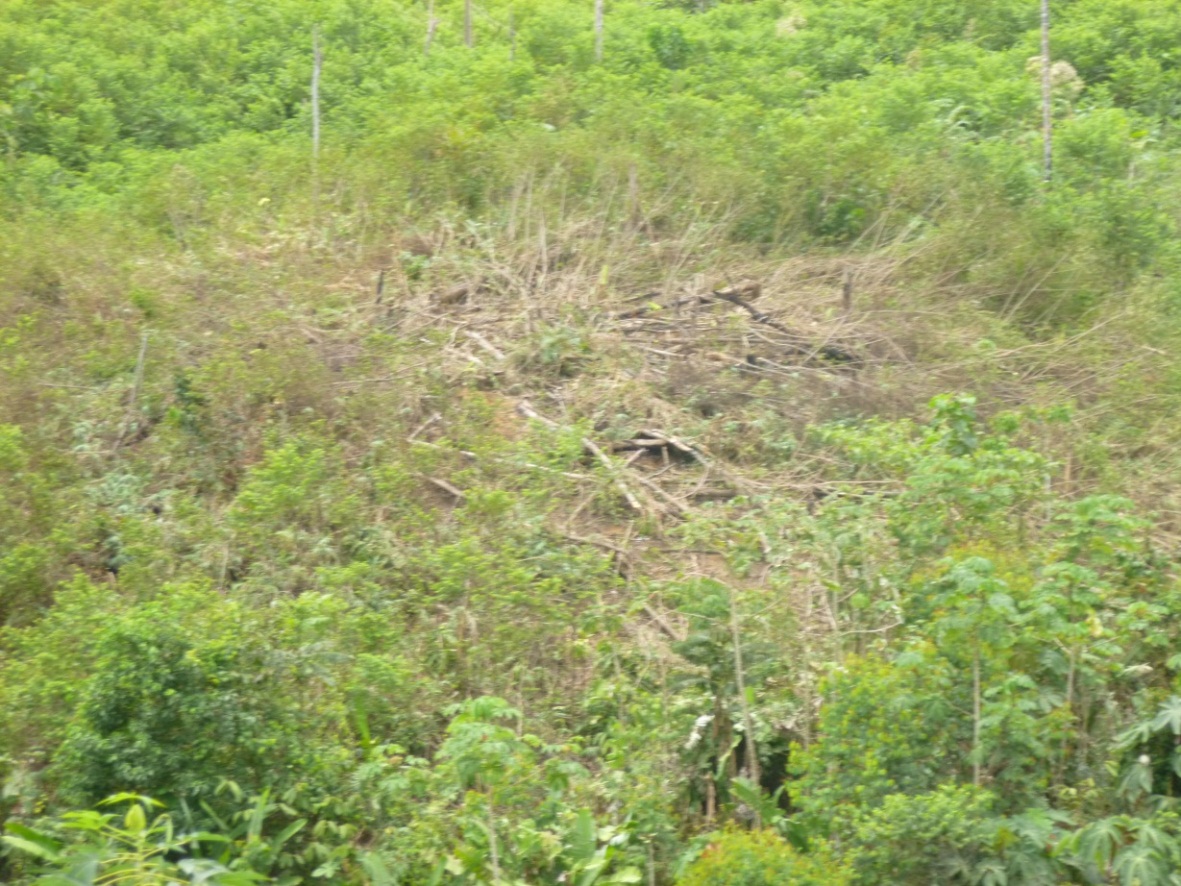 Daño en Bien Civil causado en los cultivos de Pan Coger, como consecuencia del desembarco de helicópteros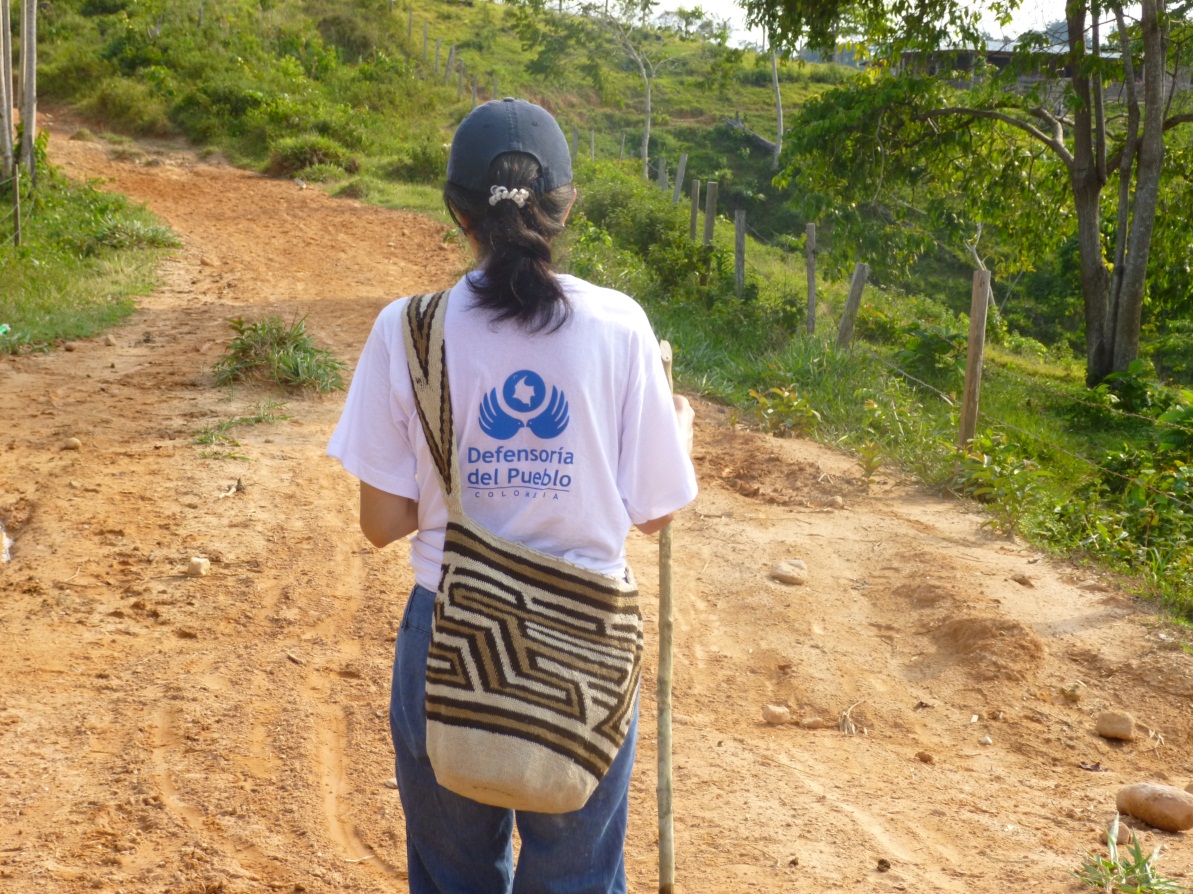 Acompañamiento Humanitario del Sistema de Alertas Tempranas de la Defensoría del Pueblo, Regional Antioquia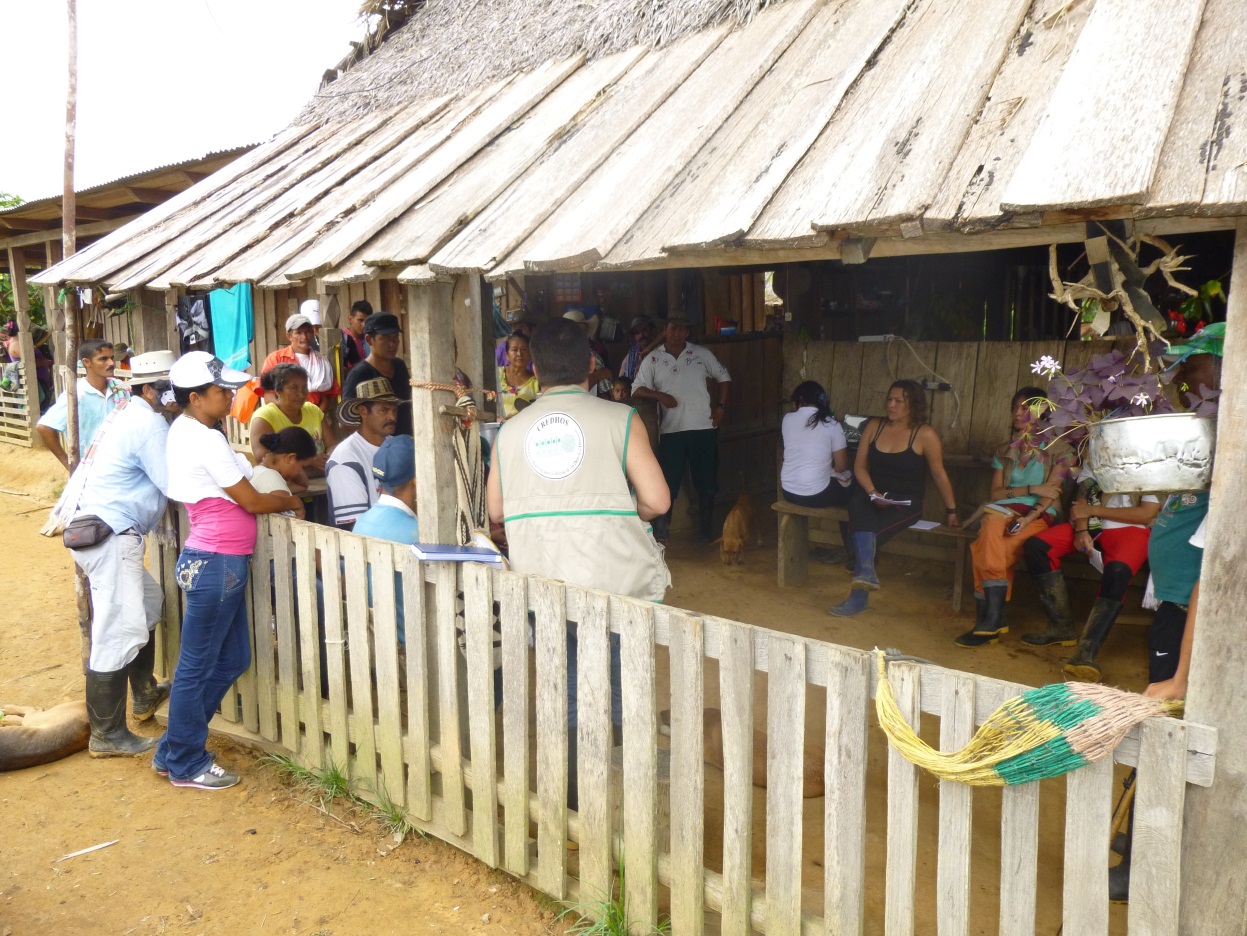 Asamblea realizada el día 04 de marzo de 2013 por parte de las comunidades campesinas de la Vereda Ojos Claros y los Integrantes de la Comisión de Verificación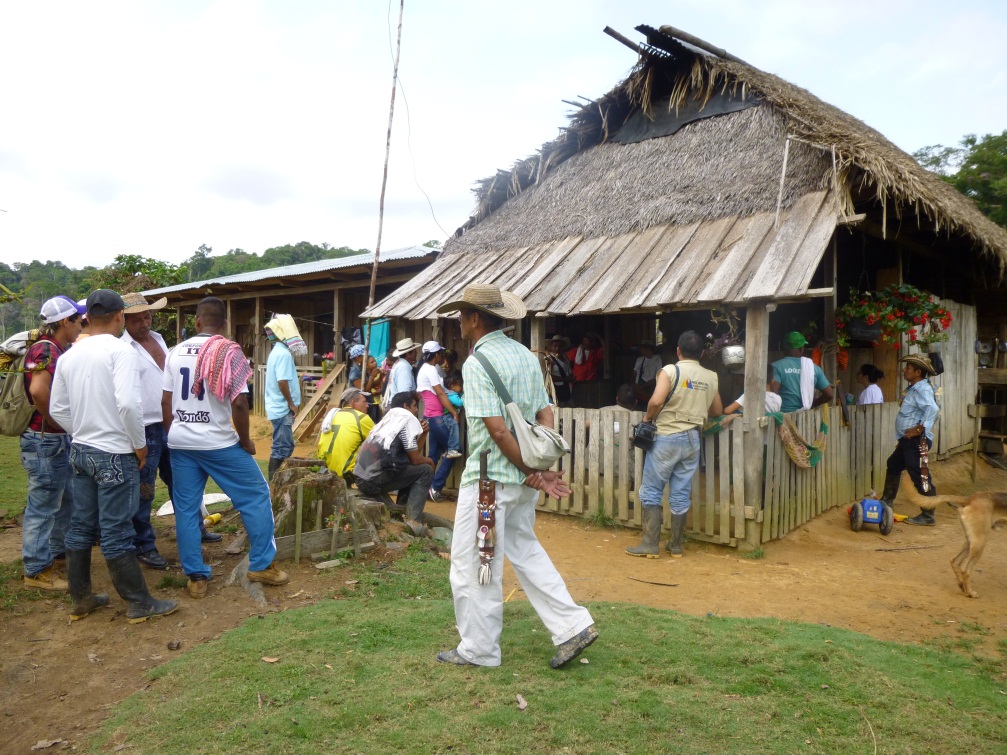 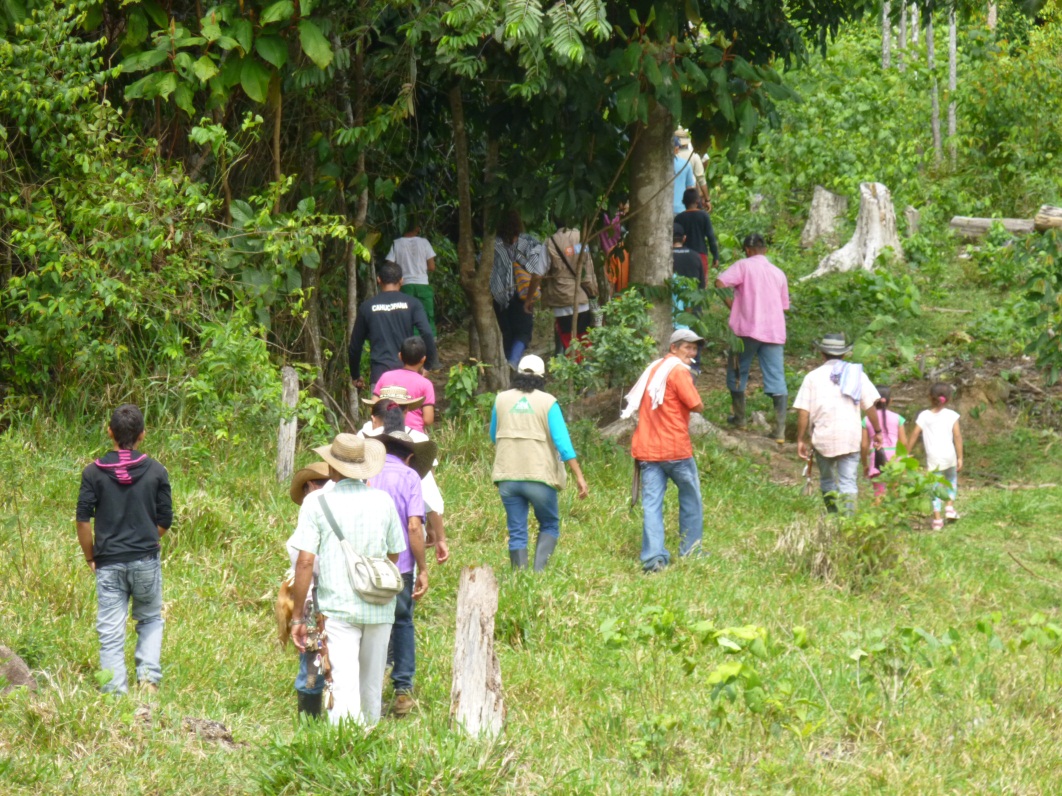 Desplazamiento de la comisión de verificación y de la comunidad de la Vereda Ojos Claros para realizar inspección del daño causado por las bombas 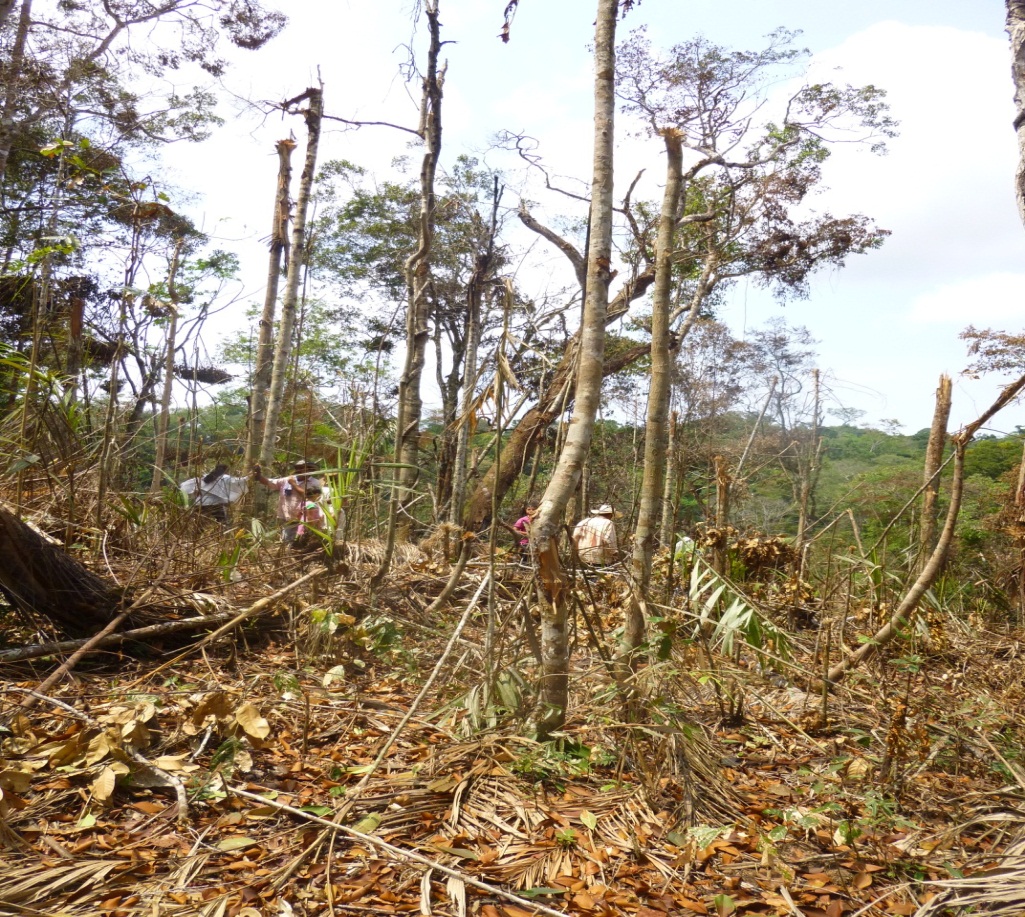 Afectación de la Flora y Fauna en los terreros de la finca del Señor Lorenzo Camacho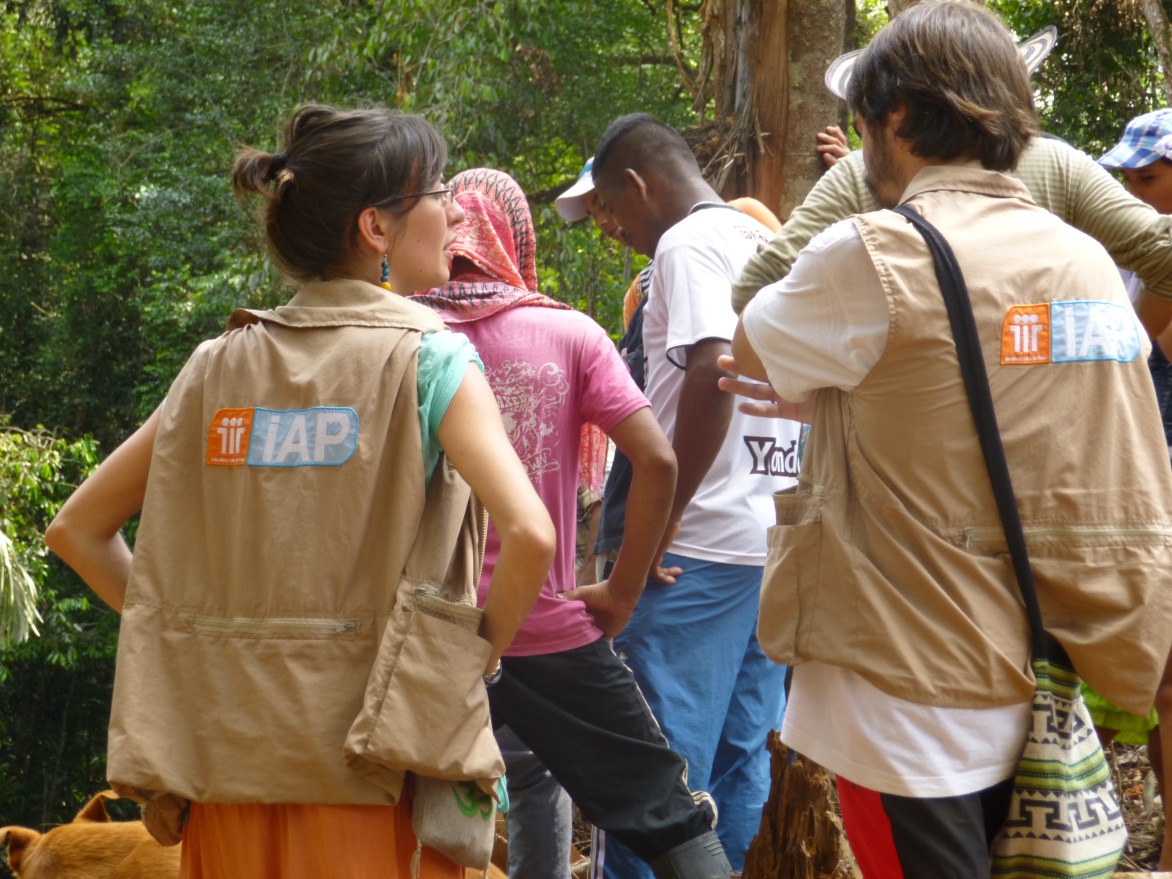 Acompañamiento Internacional a la comisión de verificación por parte de Action International For PeaceOrganizaciones participantes de la comisión de verificación. Corporación Acción Humanitaria por la Convivencia y la Paz del Nordeste Antioqueño – CAHUCOPANA.. Corporación Regional para la Defensa de los Derechos Humanos CREDHOS.. Asociación Campesina del Valle del Rio Cimitarra –ACVC.. Asociación Regional de Victimas de Crímenes de Estado en el Magdalena Medio – ASORVIMM Asociación de Desplazados Asentados en el Municipio de Barrancabermeja – ASODESAMUBA.Escuela de Formación Popular Sandra Rondón Pinto.Agencia Prensa Rural.Sistema de Alertas Tempranas de la Defensoría del Pueblo, regional Antioquia.Acompañamiento Internacional: Action International For Peace.CordialmenteCORPORACIÓN ACCIÓN HUMANITARIA POR LA CONVIVENCIA Y LA PAZ DEL NORDESTE ANTIOQUEÑO – CAHUCOPANA, 23 de febrero de 2013